УКРАЇНА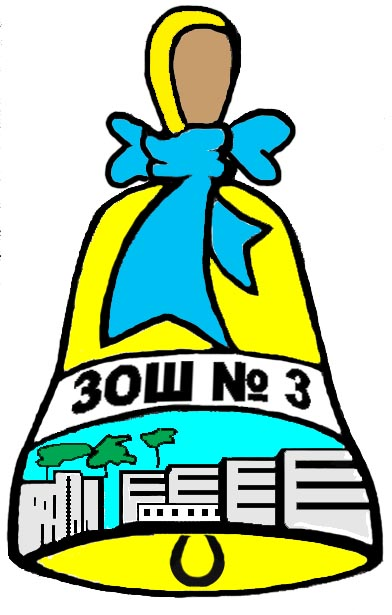 Славутицька міська рада Київської областіСлавутицька загальноосвітня школа І-ІІІ ступенів № 3===============================================пр-т Дружби Народів,1 м. Славутич, Київська область, 07101тел. 2-20-04, e-mail: shkolab3@gmail.comІдентифікаційний код № 25294155 НАКАЗ29.03.2019           										№ 34Про затвердження третього предмету для проходження ДПА учнями 9-го класу        Відповідно до Порядку проведення державну підсумкову атестацію учнів (вихованців) у системі загальної середньої освіти, затвердженого наказом Міністерства освіти і науки України від 07.12.2018 №1369 та зареєстрованого в Міністерстві юстиції України від 02.01.2019 №8/32979 та на виконання рішень педагогічної ради від 26.03.2019 року протокол № 7НАКАЗУЮ1.Затвердити третім предметом для проходження ДПА учнями 9-го класу у 2018-2019 навчальному році історію України.2. Класному керівнику 9-го класу Савицькій А.В. довести інформацію до відома батьків та учнів.В.о. директора школи                                                                           Т.В.КупрієнкоЛист-ознайомлення до наказу № 34 від 29.03.2019 рокуП.І.Б.ДатаПідписСавицька А.В.